PDP Temat : Wiedza o pracy – zawody.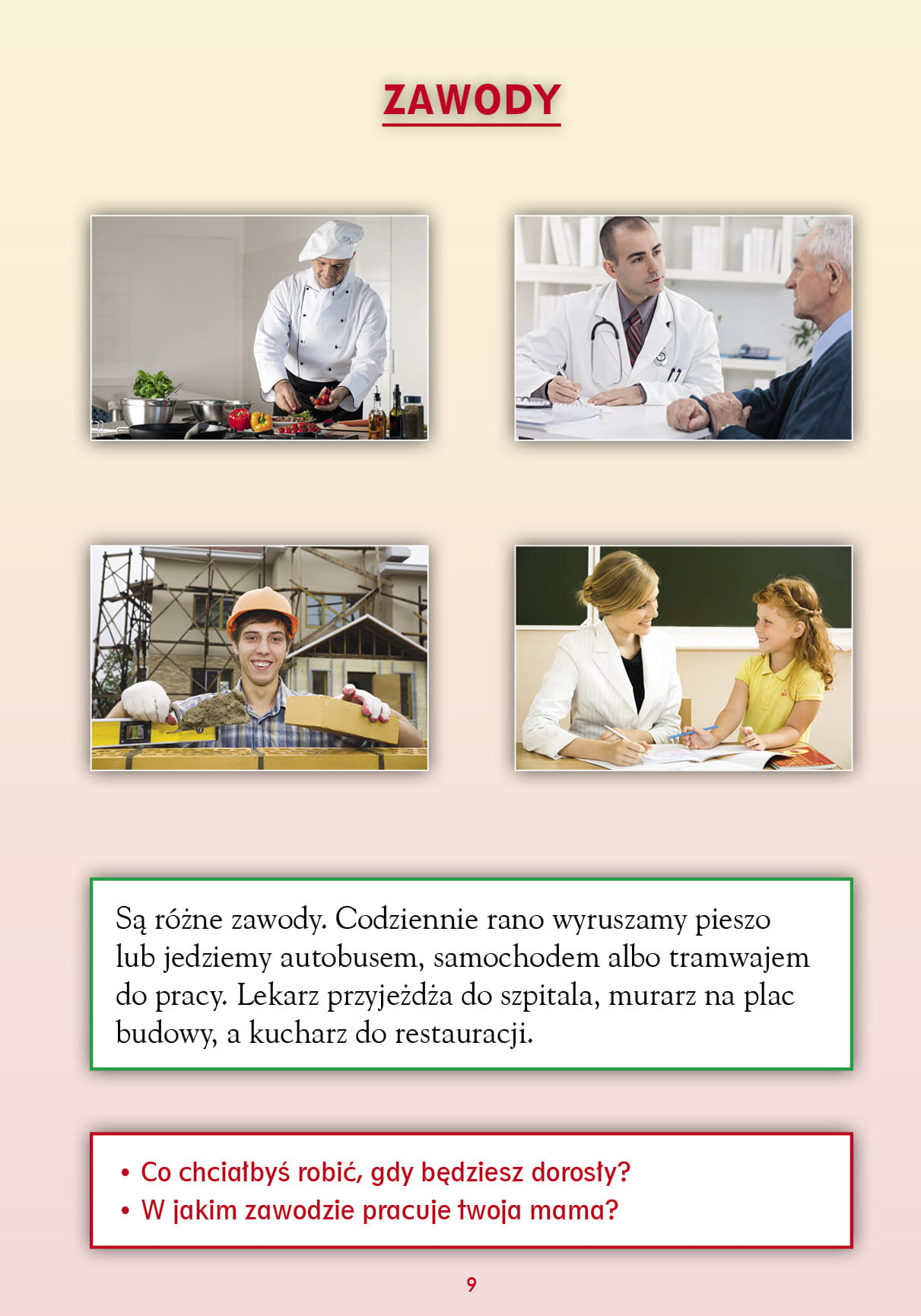 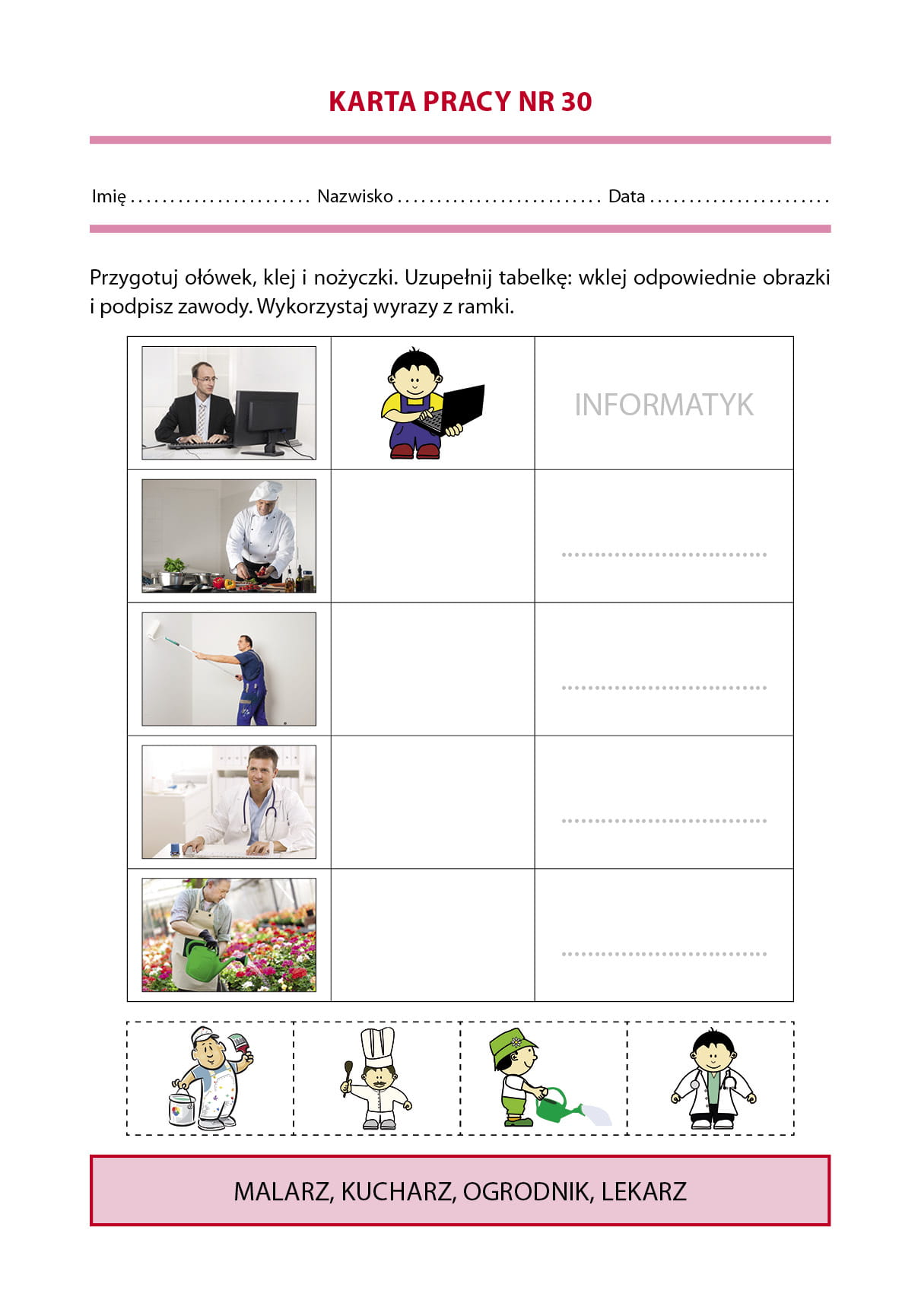 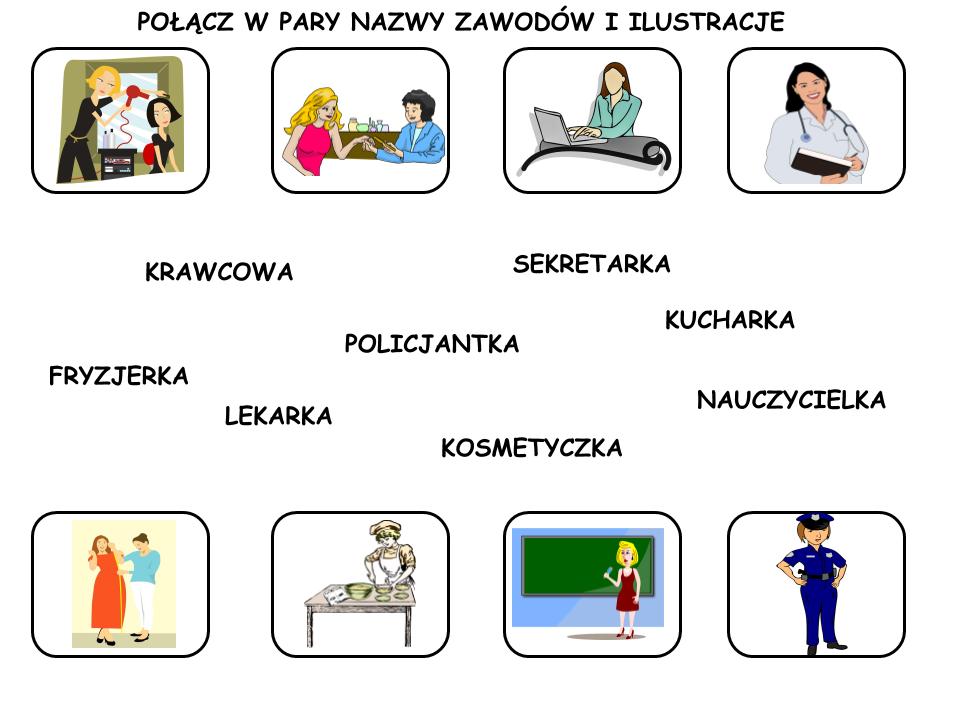 